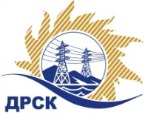 Акционерное Общество«Дальневосточная распределительная сетевая компания»ПРОТОКОЛ № 23/УКС-РЗакупочной комиссии аукциону в электронной форме (участниками которого могут быть только субъекты малого и среднего предпринимательства) на право заключения договора на Мероприятия по строительству и реконструкции для технологического присоединения потребителей на территории функционирования СП ЦЭС филиала АЭС лот № 6301-КС-КС ПИР СМР-2020-ДРСККОЛИЧЕСТВО ПОДАННЫХ ЗАЯВОК НА УЧАСТИЕ В ЗАКУПКЕ: 3 (три) заявки.КОЛИЧЕСТВО ОТКЛОНЕННЫХ ЗАЯВОК: 0 (ноль) заявкиВОПРОСЫ, ВЫНОСИМЫЕ НА РАССМОТРЕНИЕ ЗАКУПОЧНОЙ КОМИССИИ: О рассмотрении результатов оценки вторых частей заявок.О признании заявок соответствующими условиям Документации о закупке по результатам рассмотрения вторых частей заявок.ВОПРОС № 1.  О рассмотрении результатов оценки вторых частей заявокРЕШИЛИ:Признать объем полученной информации достаточным для принятия решения.Принять к рассмотрению вторые части заявок следующих участников:ВОПРОС № 2. О признании заявок соответствующими условиям Документации о закупке по результатам рассмотрения вторых частей заявокРЕШИЛИ:Признать вторые части заявок следующих Участников: 235815 (ООО "ЭНЕРГОСПЕЦСТРОЙ" ИНН 2815015490, КПП 281501001, ОГРН 1142815000283), 236116 (ООО "ЭНЕРГОСТРОЙ" ИНН 2801163836, КПП 280101001, ОГРН 1112801006196), 236790 (ООО "АСЭСС" ИНН 2801063599, КПП 280101001, ОГРН 1022800527826) удовлетворяющими по существу условиям Документации о закупке и принять их к дальнейшему рассмотрению Коврижкина Е.Ю.Тел. 397208г. Благовещенск«08» ноября  2019№п/пИдентификационный номер УчастникаДата и время регистрации заявки235815 (ООО "ЭНЕРГОСПЕЦСТРОЙ" ИНН 2815015490, КПП 281501001, ОГРН 1142815000283)10.10.2019 09:07236116 (ООО "ЭНЕРГОСТРОЙ" ИНН 2801163836, КПП 280101001, ОГРН 1112801006196)11.10.2019 04:46(ООО "АСЭСС" ИНН 2801063599, КПП 280101001, ОГРН 1022800527826)11.10.2019 06:32№ п/пИдентификационный номер УчастникаНаименование УчастникаДата и время регистрации заявки1235815ООО "ЭНЕРГОСПЕЦСТРОЙ"ИНН 2815015490, КПП 281501001, ОГРН 114281500028310.10.2019 09:072236116ООО "ЭНЕРГОСТРОЙ"ИНН 2801163836, КПП 280101001, ОГРН 111280100619611.10.2019 04:463236790ООО "АСЭСС"ИНН 2801063599, КПП 280101001, ОГРН 102280052782611.10.2019 06:32Секретарь Закупочной комиссии  1 уровня АО «ДРСК»____________________Т.В. Челышева